UNIVERSITAS MUHAMMADIYAH PONTIANAK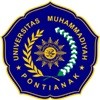 Jl. Ahmad Yani No. 111, PontianakEmail. kontak@unmuhpnk.ac.id, No Telp. (0561) - 781231, Faks. (0561) - 781231RENCANA PEMBELAJARAN SEMESTER (RPS)Referensi:Anitah, S. 2008. Media Pembelajaran. Surakarta: UPT UNS Press Universitas Sebelas Maret.Depdiknas [Departemen Pendidikan Nasional]. 2006. Keterampilan Dasar Teknologi Informasi Dan Komunikasi; Konsorsium Program PJJ S-1 PGSD. Jakarta: Depdiknas.Sadiman, AS, et al. 2006. Media Pendidikan. Jakarta: PT. Raja Grafindo PerkasaJames, B, et al. 1973. A–V Instruction, Technology, Media, and Methods. New York: McGraw-Hill Book Co. Heiniech, R, et. al. 1982. Instructional Media and the New Technologies of Instruction. New York: John Willey & Sons. Newbury, NF. 1986. The Teaching of Chemistry, Third Edition. London: Heinemann Educational Books Ltd.MengetahuiKetua Program Studi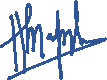 (TUTI KURNIATI, S.Pd., M.Si.NIDN. 1109108501Dosen Koordinator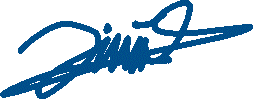 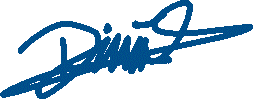 (Raudhatul Fadhilah, S.Pd., M.Si) NIDN. 1127028801SemesterSemesterSemester: Ganjil: Ganjil: GanjilTahun AjaranTahun Ajaran: 2023/2024.: 2023/2024.: 2023/2024.: 2023/2024.Program StudiProgram StudiProgram Studi: Pendidikan Kimia: Pendidikan Kimia: Pendidikan KimiaFakultasFakultas: KIP: KIP: KIP: KIPMata KuliahMata KuliahMata Kuliah: Pengembangan Media Pembelajaran: Pengembangan Media Pembelajaran: Pengembangan Media PembelajaranKode Mata KuliahKode Mata Kuliah: 21KI522028: 21KI522028: 21KI522028: 21KI522028Bobot SKSBobot SKSBobot SKS: 2: 2: 2Peninjauan ke-Peninjauan ke-: 1: 1: 1: 1Dosen KoordinatorDosen KoordinatorDosen Koordinator: Raudhatul Fadhilah, S.Pd, M.Si: Raudhatul Fadhilah, S.Pd, M.Si: Raudhatul Fadhilah, S.Pd, M.SiDosen timDosen tim: 1. Nursina Sya’bania, M.Pd (IKIP Muhammadiyah Maumere): 1. Nursina Sya’bania, M.Pd (IKIP Muhammadiyah Maumere): 1. Nursina Sya’bania, M.Pd (IKIP Muhammadiyah Maumere): 1. Nursina Sya’bania, M.Pd (IKIP Muhammadiyah Maumere)Capaian Pembelajaran ProdiCapaian Pembelajaran Mata Kuliah (CPMK)Capaian Pembelajaran ProdiCapaian Pembelajaran Mata Kuliah (CPMK)Capaian Pembelajaran ProdiCapaian Pembelajaran Mata Kuliah (CPMK)Mampu menunjukkan sikap taqwa kepada Tuhan Yang Maha Esa dan mampu menunjukkan sikap religius (S1)Mampu menunjukkan sikap bertanggung jawab atas pekerjaan di bidang keahliannya secara mandiri (S9)Mampu menginternalisasi semangat kemandirian, kejuangan, dan kewirausahaan (S10)Mampu mengintegrasikan konsep kimia, pengetahuan pedagogik, kurikulum, strategi, metode, media, evaluasi, dan pengelolaan kelas berbasis TIK, dan TIK dalam pembelajaran kimia di sekolah (technological pedagogical and content knowledge) (P4)Mampu menerapkan pemikiran  logis, kritis, sistematis, dan inovatif dalam konteks pengembangan atau implementasi ilmu pengetahuan dan teknologi bidang kimia dan pendidikan yang  memperhatikan dan menerapkan nilai humaniora sesuai keahliannya (KU1)Mampu menunjukkan kinerja mandiri, bermutu, dan terukur dalam bidang keahliannya (KU2)Mampu mengkaji implikasi pengembangan atau implementasi ilmu pengetahuan dan teknologi dalam bidang kimia dan pendidikan yang memperhatikan dan menerapkan nilai humaniora sesuai dengan keahliannya berdasarkan kaidah, tata cara dan etika ilmiah dalam rangka menghasilkan solusi, gagasan, desain atau kritik seni (KU3)Mampu bertanggungjawab atas pencapaian hasil kerja kelompok dan melakukan supervisi serta evaluasi terhadap penyelesaian pekerjaan yang ditugaskan kepadanya (KU6)Mampu melakukan proses evaluasi diri terhadap kelompok kerja yang berada dibawah tanggung jawabnya, dan mampu mengelola pembelajaran secara mandiri (KU7)Mampu mengkomunikasikan hasil temuannya baik formal maupun non-formal secara tertulis dan lisan (KU12)Mampu menerapkan kompetensi digital dalam pembelajaran kimia dan kehidupan sehari-hari yang relevan (KK5)Mampu melihat dan memanfaatkan suatu peluang usaha (KK11)Mampu menganalisis peran media dan bahan ajar dalam pendidikanMampu menganalisis jenis-jenis media dan bahan ajar kimia serta manfaatnya dalam pembelajaran kimiaMampu menganalisis karakteristik materi kimia sekolahMampu merancang dan mengevaluasi media pembelajaran berbasis lingkungan dan budayaMampu merancang dan mengevaluasi alat peraga dan alat praktik kimiaMampu merancang dan mengevaluasi bahan ajar kimia sekolah.Mampu menunjukkan sikap taqwa kepada Tuhan Yang Maha Esa dan mampu menunjukkan sikap religius (S1)Mampu menunjukkan sikap bertanggung jawab atas pekerjaan di bidang keahliannya secara mandiri (S9)Mampu menginternalisasi semangat kemandirian, kejuangan, dan kewirausahaan (S10)Mampu mengintegrasikan konsep kimia, pengetahuan pedagogik, kurikulum, strategi, metode, media, evaluasi, dan pengelolaan kelas berbasis TIK, dan TIK dalam pembelajaran kimia di sekolah (technological pedagogical and content knowledge) (P4)Mampu menerapkan pemikiran  logis, kritis, sistematis, dan inovatif dalam konteks pengembangan atau implementasi ilmu pengetahuan dan teknologi bidang kimia dan pendidikan yang  memperhatikan dan menerapkan nilai humaniora sesuai keahliannya (KU1)Mampu menunjukkan kinerja mandiri, bermutu, dan terukur dalam bidang keahliannya (KU2)Mampu mengkaji implikasi pengembangan atau implementasi ilmu pengetahuan dan teknologi dalam bidang kimia dan pendidikan yang memperhatikan dan menerapkan nilai humaniora sesuai dengan keahliannya berdasarkan kaidah, tata cara dan etika ilmiah dalam rangka menghasilkan solusi, gagasan, desain atau kritik seni (KU3)Mampu bertanggungjawab atas pencapaian hasil kerja kelompok dan melakukan supervisi serta evaluasi terhadap penyelesaian pekerjaan yang ditugaskan kepadanya (KU6)Mampu melakukan proses evaluasi diri terhadap kelompok kerja yang berada dibawah tanggung jawabnya, dan mampu mengelola pembelajaran secara mandiri (KU7)Mampu mengkomunikasikan hasil temuannya baik formal maupun non-formal secara tertulis dan lisan (KU12)Mampu menerapkan kompetensi digital dalam pembelajaran kimia dan kehidupan sehari-hari yang relevan (KK5)Mampu melihat dan memanfaatkan suatu peluang usaha (KK11)Mampu menganalisis peran media dan bahan ajar dalam pendidikanMampu menganalisis jenis-jenis media dan bahan ajar kimia serta manfaatnya dalam pembelajaran kimiaMampu menganalisis karakteristik materi kimia sekolahMampu merancang dan mengevaluasi media pembelajaran berbasis lingkungan dan budayaMampu merancang dan mengevaluasi alat peraga dan alat praktik kimiaMampu merancang dan mengevaluasi bahan ajar kimia sekolah.Mampu menunjukkan sikap taqwa kepada Tuhan Yang Maha Esa dan mampu menunjukkan sikap religius (S1)Mampu menunjukkan sikap bertanggung jawab atas pekerjaan di bidang keahliannya secara mandiri (S9)Mampu menginternalisasi semangat kemandirian, kejuangan, dan kewirausahaan (S10)Mampu mengintegrasikan konsep kimia, pengetahuan pedagogik, kurikulum, strategi, metode, media, evaluasi, dan pengelolaan kelas berbasis TIK, dan TIK dalam pembelajaran kimia di sekolah (technological pedagogical and content knowledge) (P4)Mampu menerapkan pemikiran  logis, kritis, sistematis, dan inovatif dalam konteks pengembangan atau implementasi ilmu pengetahuan dan teknologi bidang kimia dan pendidikan yang  memperhatikan dan menerapkan nilai humaniora sesuai keahliannya (KU1)Mampu menunjukkan kinerja mandiri, bermutu, dan terukur dalam bidang keahliannya (KU2)Mampu mengkaji implikasi pengembangan atau implementasi ilmu pengetahuan dan teknologi dalam bidang kimia dan pendidikan yang memperhatikan dan menerapkan nilai humaniora sesuai dengan keahliannya berdasarkan kaidah, tata cara dan etika ilmiah dalam rangka menghasilkan solusi, gagasan, desain atau kritik seni (KU3)Mampu bertanggungjawab atas pencapaian hasil kerja kelompok dan melakukan supervisi serta evaluasi terhadap penyelesaian pekerjaan yang ditugaskan kepadanya (KU6)Mampu melakukan proses evaluasi diri terhadap kelompok kerja yang berada dibawah tanggung jawabnya, dan mampu mengelola pembelajaran secara mandiri (KU7)Mampu mengkomunikasikan hasil temuannya baik formal maupun non-formal secara tertulis dan lisan (KU12)Mampu menerapkan kompetensi digital dalam pembelajaran kimia dan kehidupan sehari-hari yang relevan (KK5)Mampu melihat dan memanfaatkan suatu peluang usaha (KK11)Mampu menganalisis peran media dan bahan ajar dalam pendidikanMampu menganalisis jenis-jenis media dan bahan ajar kimia serta manfaatnya dalam pembelajaran kimiaMampu menganalisis karakteristik materi kimia sekolahMampu merancang dan mengevaluasi media pembelajaran berbasis lingkungan dan budayaMampu merancang dan mengevaluasi alat peraga dan alat praktik kimiaMampu merancang dan mengevaluasi bahan ajar kimia sekolah.Mampu menunjukkan sikap taqwa kepada Tuhan Yang Maha Esa dan mampu menunjukkan sikap religius (S1)Mampu menunjukkan sikap bertanggung jawab atas pekerjaan di bidang keahliannya secara mandiri (S9)Mampu menginternalisasi semangat kemandirian, kejuangan, dan kewirausahaan (S10)Mampu mengintegrasikan konsep kimia, pengetahuan pedagogik, kurikulum, strategi, metode, media, evaluasi, dan pengelolaan kelas berbasis TIK, dan TIK dalam pembelajaran kimia di sekolah (technological pedagogical and content knowledge) (P4)Mampu menerapkan pemikiran  logis, kritis, sistematis, dan inovatif dalam konteks pengembangan atau implementasi ilmu pengetahuan dan teknologi bidang kimia dan pendidikan yang  memperhatikan dan menerapkan nilai humaniora sesuai keahliannya (KU1)Mampu menunjukkan kinerja mandiri, bermutu, dan terukur dalam bidang keahliannya (KU2)Mampu mengkaji implikasi pengembangan atau implementasi ilmu pengetahuan dan teknologi dalam bidang kimia dan pendidikan yang memperhatikan dan menerapkan nilai humaniora sesuai dengan keahliannya berdasarkan kaidah, tata cara dan etika ilmiah dalam rangka menghasilkan solusi, gagasan, desain atau kritik seni (KU3)Mampu bertanggungjawab atas pencapaian hasil kerja kelompok dan melakukan supervisi serta evaluasi terhadap penyelesaian pekerjaan yang ditugaskan kepadanya (KU6)Mampu melakukan proses evaluasi diri terhadap kelompok kerja yang berada dibawah tanggung jawabnya, dan mampu mengelola pembelajaran secara mandiri (KU7)Mampu mengkomunikasikan hasil temuannya baik formal maupun non-formal secara tertulis dan lisan (KU12)Mampu menerapkan kompetensi digital dalam pembelajaran kimia dan kehidupan sehari-hari yang relevan (KK5)Mampu melihat dan memanfaatkan suatu peluang usaha (KK11)Mampu menganalisis peran media dan bahan ajar dalam pendidikanMampu menganalisis jenis-jenis media dan bahan ajar kimia serta manfaatnya dalam pembelajaran kimiaMampu menganalisis karakteristik materi kimia sekolahMampu merancang dan mengevaluasi media pembelajaran berbasis lingkungan dan budayaMampu merancang dan mengevaluasi alat peraga dan alat praktik kimiaMampu merancang dan mengevaluasi bahan ajar kimia sekolah.Mampu menunjukkan sikap taqwa kepada Tuhan Yang Maha Esa dan mampu menunjukkan sikap religius (S1)Mampu menunjukkan sikap bertanggung jawab atas pekerjaan di bidang keahliannya secara mandiri (S9)Mampu menginternalisasi semangat kemandirian, kejuangan, dan kewirausahaan (S10)Mampu mengintegrasikan konsep kimia, pengetahuan pedagogik, kurikulum, strategi, metode, media, evaluasi, dan pengelolaan kelas berbasis TIK, dan TIK dalam pembelajaran kimia di sekolah (technological pedagogical and content knowledge) (P4)Mampu menerapkan pemikiran  logis, kritis, sistematis, dan inovatif dalam konteks pengembangan atau implementasi ilmu pengetahuan dan teknologi bidang kimia dan pendidikan yang  memperhatikan dan menerapkan nilai humaniora sesuai keahliannya (KU1)Mampu menunjukkan kinerja mandiri, bermutu, dan terukur dalam bidang keahliannya (KU2)Mampu mengkaji implikasi pengembangan atau implementasi ilmu pengetahuan dan teknologi dalam bidang kimia dan pendidikan yang memperhatikan dan menerapkan nilai humaniora sesuai dengan keahliannya berdasarkan kaidah, tata cara dan etika ilmiah dalam rangka menghasilkan solusi, gagasan, desain atau kritik seni (KU3)Mampu bertanggungjawab atas pencapaian hasil kerja kelompok dan melakukan supervisi serta evaluasi terhadap penyelesaian pekerjaan yang ditugaskan kepadanya (KU6)Mampu melakukan proses evaluasi diri terhadap kelompok kerja yang berada dibawah tanggung jawabnya, dan mampu mengelola pembelajaran secara mandiri (KU7)Mampu mengkomunikasikan hasil temuannya baik formal maupun non-formal secara tertulis dan lisan (KU12)Mampu menerapkan kompetensi digital dalam pembelajaran kimia dan kehidupan sehari-hari yang relevan (KK5)Mampu melihat dan memanfaatkan suatu peluang usaha (KK11)Mampu menganalisis peran media dan bahan ajar dalam pendidikanMampu menganalisis jenis-jenis media dan bahan ajar kimia serta manfaatnya dalam pembelajaran kimiaMampu menganalisis karakteristik materi kimia sekolahMampu merancang dan mengevaluasi media pembelajaran berbasis lingkungan dan budayaMampu merancang dan mengevaluasi alat peraga dan alat praktik kimiaMampu merancang dan mengevaluasi bahan ajar kimia sekolah.Mampu menunjukkan sikap taqwa kepada Tuhan Yang Maha Esa dan mampu menunjukkan sikap religius (S1)Mampu menunjukkan sikap bertanggung jawab atas pekerjaan di bidang keahliannya secara mandiri (S9)Mampu menginternalisasi semangat kemandirian, kejuangan, dan kewirausahaan (S10)Mampu mengintegrasikan konsep kimia, pengetahuan pedagogik, kurikulum, strategi, metode, media, evaluasi, dan pengelolaan kelas berbasis TIK, dan TIK dalam pembelajaran kimia di sekolah (technological pedagogical and content knowledge) (P4)Mampu menerapkan pemikiran  logis, kritis, sistematis, dan inovatif dalam konteks pengembangan atau implementasi ilmu pengetahuan dan teknologi bidang kimia dan pendidikan yang  memperhatikan dan menerapkan nilai humaniora sesuai keahliannya (KU1)Mampu menunjukkan kinerja mandiri, bermutu, dan terukur dalam bidang keahliannya (KU2)Mampu mengkaji implikasi pengembangan atau implementasi ilmu pengetahuan dan teknologi dalam bidang kimia dan pendidikan yang memperhatikan dan menerapkan nilai humaniora sesuai dengan keahliannya berdasarkan kaidah, tata cara dan etika ilmiah dalam rangka menghasilkan solusi, gagasan, desain atau kritik seni (KU3)Mampu bertanggungjawab atas pencapaian hasil kerja kelompok dan melakukan supervisi serta evaluasi terhadap penyelesaian pekerjaan yang ditugaskan kepadanya (KU6)Mampu melakukan proses evaluasi diri terhadap kelompok kerja yang berada dibawah tanggung jawabnya, dan mampu mengelola pembelajaran secara mandiri (KU7)Mampu mengkomunikasikan hasil temuannya baik formal maupun non-formal secara tertulis dan lisan (KU12)Mampu menerapkan kompetensi digital dalam pembelajaran kimia dan kehidupan sehari-hari yang relevan (KK5)Mampu melihat dan memanfaatkan suatu peluang usaha (KK11)Mampu menganalisis peran media dan bahan ajar dalam pendidikanMampu menganalisis jenis-jenis media dan bahan ajar kimia serta manfaatnya dalam pembelajaran kimiaMampu menganalisis karakteristik materi kimia sekolahMampu merancang dan mengevaluasi media pembelajaran berbasis lingkungan dan budayaMampu merancang dan mengevaluasi alat peraga dan alat praktik kimiaMampu merancang dan mengevaluasi bahan ajar kimia sekolah.Mampu menunjukkan sikap taqwa kepada Tuhan Yang Maha Esa dan mampu menunjukkan sikap religius (S1)Mampu menunjukkan sikap bertanggung jawab atas pekerjaan di bidang keahliannya secara mandiri (S9)Mampu menginternalisasi semangat kemandirian, kejuangan, dan kewirausahaan (S10)Mampu mengintegrasikan konsep kimia, pengetahuan pedagogik, kurikulum, strategi, metode, media, evaluasi, dan pengelolaan kelas berbasis TIK, dan TIK dalam pembelajaran kimia di sekolah (technological pedagogical and content knowledge) (P4)Mampu menerapkan pemikiran  logis, kritis, sistematis, dan inovatif dalam konteks pengembangan atau implementasi ilmu pengetahuan dan teknologi bidang kimia dan pendidikan yang  memperhatikan dan menerapkan nilai humaniora sesuai keahliannya (KU1)Mampu menunjukkan kinerja mandiri, bermutu, dan terukur dalam bidang keahliannya (KU2)Mampu mengkaji implikasi pengembangan atau implementasi ilmu pengetahuan dan teknologi dalam bidang kimia dan pendidikan yang memperhatikan dan menerapkan nilai humaniora sesuai dengan keahliannya berdasarkan kaidah, tata cara dan etika ilmiah dalam rangka menghasilkan solusi, gagasan, desain atau kritik seni (KU3)Mampu bertanggungjawab atas pencapaian hasil kerja kelompok dan melakukan supervisi serta evaluasi terhadap penyelesaian pekerjaan yang ditugaskan kepadanya (KU6)Mampu melakukan proses evaluasi diri terhadap kelompok kerja yang berada dibawah tanggung jawabnya, dan mampu mengelola pembelajaran secara mandiri (KU7)Mampu mengkomunikasikan hasil temuannya baik formal maupun non-formal secara tertulis dan lisan (KU12)Mampu menerapkan kompetensi digital dalam pembelajaran kimia dan kehidupan sehari-hari yang relevan (KK5)Mampu melihat dan memanfaatkan suatu peluang usaha (KK11)Mampu menganalisis peran media dan bahan ajar dalam pendidikanMampu menganalisis jenis-jenis media dan bahan ajar kimia serta manfaatnya dalam pembelajaran kimiaMampu menganalisis karakteristik materi kimia sekolahMampu merancang dan mengevaluasi media pembelajaran berbasis lingkungan dan budayaMampu merancang dan mengevaluasi alat peraga dan alat praktik kimiaMampu merancang dan mengevaluasi bahan ajar kimia sekolah.Mampu menunjukkan sikap taqwa kepada Tuhan Yang Maha Esa dan mampu menunjukkan sikap religius (S1)Mampu menunjukkan sikap bertanggung jawab atas pekerjaan di bidang keahliannya secara mandiri (S9)Mampu menginternalisasi semangat kemandirian, kejuangan, dan kewirausahaan (S10)Mampu mengintegrasikan konsep kimia, pengetahuan pedagogik, kurikulum, strategi, metode, media, evaluasi, dan pengelolaan kelas berbasis TIK, dan TIK dalam pembelajaran kimia di sekolah (technological pedagogical and content knowledge) (P4)Mampu menerapkan pemikiran  logis, kritis, sistematis, dan inovatif dalam konteks pengembangan atau implementasi ilmu pengetahuan dan teknologi bidang kimia dan pendidikan yang  memperhatikan dan menerapkan nilai humaniora sesuai keahliannya (KU1)Mampu menunjukkan kinerja mandiri, bermutu, dan terukur dalam bidang keahliannya (KU2)Mampu mengkaji implikasi pengembangan atau implementasi ilmu pengetahuan dan teknologi dalam bidang kimia dan pendidikan yang memperhatikan dan menerapkan nilai humaniora sesuai dengan keahliannya berdasarkan kaidah, tata cara dan etika ilmiah dalam rangka menghasilkan solusi, gagasan, desain atau kritik seni (KU3)Mampu bertanggungjawab atas pencapaian hasil kerja kelompok dan melakukan supervisi serta evaluasi terhadap penyelesaian pekerjaan yang ditugaskan kepadanya (KU6)Mampu melakukan proses evaluasi diri terhadap kelompok kerja yang berada dibawah tanggung jawabnya, dan mampu mengelola pembelajaran secara mandiri (KU7)Mampu mengkomunikasikan hasil temuannya baik formal maupun non-formal secara tertulis dan lisan (KU12)Mampu menerapkan kompetensi digital dalam pembelajaran kimia dan kehidupan sehari-hari yang relevan (KK5)Mampu melihat dan memanfaatkan suatu peluang usaha (KK11)Mampu menganalisis peran media dan bahan ajar dalam pendidikanMampu menganalisis jenis-jenis media dan bahan ajar kimia serta manfaatnya dalam pembelajaran kimiaMampu menganalisis karakteristik materi kimia sekolahMampu merancang dan mengevaluasi media pembelajaran berbasis lingkungan dan budayaMampu merancang dan mengevaluasi alat peraga dan alat praktik kimiaMampu merancang dan mengevaluasi bahan ajar kimia sekolah.Mampu menunjukkan sikap taqwa kepada Tuhan Yang Maha Esa dan mampu menunjukkan sikap religius (S1)Mampu menunjukkan sikap bertanggung jawab atas pekerjaan di bidang keahliannya secara mandiri (S9)Mampu menginternalisasi semangat kemandirian, kejuangan, dan kewirausahaan (S10)Mampu mengintegrasikan konsep kimia, pengetahuan pedagogik, kurikulum, strategi, metode, media, evaluasi, dan pengelolaan kelas berbasis TIK, dan TIK dalam pembelajaran kimia di sekolah (technological pedagogical and content knowledge) (P4)Mampu menerapkan pemikiran  logis, kritis, sistematis, dan inovatif dalam konteks pengembangan atau implementasi ilmu pengetahuan dan teknologi bidang kimia dan pendidikan yang  memperhatikan dan menerapkan nilai humaniora sesuai keahliannya (KU1)Mampu menunjukkan kinerja mandiri, bermutu, dan terukur dalam bidang keahliannya (KU2)Mampu mengkaji implikasi pengembangan atau implementasi ilmu pengetahuan dan teknologi dalam bidang kimia dan pendidikan yang memperhatikan dan menerapkan nilai humaniora sesuai dengan keahliannya berdasarkan kaidah, tata cara dan etika ilmiah dalam rangka menghasilkan solusi, gagasan, desain atau kritik seni (KU3)Mampu bertanggungjawab atas pencapaian hasil kerja kelompok dan melakukan supervisi serta evaluasi terhadap penyelesaian pekerjaan yang ditugaskan kepadanya (KU6)Mampu melakukan proses evaluasi diri terhadap kelompok kerja yang berada dibawah tanggung jawabnya, dan mampu mengelola pembelajaran secara mandiri (KU7)Mampu mengkomunikasikan hasil temuannya baik formal maupun non-formal secara tertulis dan lisan (KU12)Mampu menerapkan kompetensi digital dalam pembelajaran kimia dan kehidupan sehari-hari yang relevan (KK5)Mampu melihat dan memanfaatkan suatu peluang usaha (KK11)Mampu menganalisis peran media dan bahan ajar dalam pendidikanMampu menganalisis jenis-jenis media dan bahan ajar kimia serta manfaatnya dalam pembelajaran kimiaMampu menganalisis karakteristik materi kimia sekolahMampu merancang dan mengevaluasi media pembelajaran berbasis lingkungan dan budayaMampu merancang dan mengevaluasi alat peraga dan alat praktik kimiaMampu merancang dan mengevaluasi bahan ajar kimia sekolah.(1)MG KE-(2)KEMAMPUAN AKHIR YANG DIHARAPKAN(2)KEMAMPUAN AKHIR YANG DIHARAPKAN(3)BAHAN KAJIAN (MATERI AJAR)(4)METODE PEMBELAJARAN(4)METODE PEMBELAJARAN(5)WAKTU(5)WAKTU(6)PENGALAMAN BELAJAR MAHASISWA(7)KRITERIA PENILAIAN DAN INDIKATOR(8)BOBOT NILAI(8)BOBOT NILAI1Sub CPMK 1: Mahasiswa mampu memahami Kontrak kuliah, deskripsi dan capaian pembelajaran, system penilaian, penugasan dan pusataka rujukanMahasiswa mampu  menjelaskan peran media sebagai bagian integral dalam pembelajaranMahasiswa dapat memberikan contoh kontribusi media dalam pembelajaranMahasiswa mampu menjelaskan dampak perkembangan teknologi informasi dalam media pembelajaranMenjelaskan persoalan yang sering dihadapi sekolah dalam pembuatan dan pemanfaatan media pembelajaran  Sub CPMK 1: Mahasiswa mampu memahami Kontrak kuliah, deskripsi dan capaian pembelajaran, system penilaian, penugasan dan pusataka rujukanMahasiswa mampu  menjelaskan peran media sebagai bagian integral dalam pembelajaranMahasiswa dapat memberikan contoh kontribusi media dalam pembelajaranMahasiswa mampu menjelaskan dampak perkembangan teknologi informasi dalam media pembelajaranMenjelaskan persoalan yang sering dihadapi sekolah dalam pembuatan dan pemanfaatan media pembelajaran  Kontrak Kuliah, deskripsi dan capaian pembelajaran, sistem penilaian dan penugasan, pustaka rujukanPeran, Kontribusi, manfaat, permasalahan Media dalam PembelajaranKuliah luring/daring singkronProblem based learning (PBL)Penugasan:Menelusuri buku, jurnal, internet tentang peran, kontribusi, manfaat dan permasalahan media pembelajaran dalam pendidikan      Kuliah luring/daring singkronProblem based learning (PBL)Penugasan:Menelusuri buku, jurnal, internet tentang peran, kontribusi, manfaat dan permasalahan media pembelajaran dalam pendidikan      TM: 1x(2x50”)TM: 1x(2x50”)PBL:Mahasiswa diorientasikan pada suatu masalah terkait urgensi media dalam pembelajaran.Mahasiswa berdiskusi dalam kelopok secara kolaboratif Mahasiswa mendiskusikan isu terkait yang relevan dengan kajian materi perkuliahan melalui ppt/video yang ditampilkanMahasiswa mencari literatur yang sesuai dengan tema yang dipelajari melalui artikelMahasiswa dibimbing oleh dosen dalam proses pemecahanan masalahMahasiswa mengembangkan dan menyajikan hasil pemecahan masalahMahasiswa menganalisis dan mengevaluasi hasil diskusiMahasiswa menulis refleksi pembelajaranKriteria Penilaian:Sikap:Menunjukkan sikap religius dengan berdo’a sebelum dan sesudah belajar (A1)Menghargai pendapat teman lainnya dalam berdiskusi (A3)Pengetahuan:Mendeskripsikan permasalahan media dalam pembelajaran (C3)Menjelaskan peranan media dalam pembelajaran (C2)Membedakan media dan bahan ajar kimia (C3)Keterampilan:Menggabungkan jenis-jenis media dan perannya dalam pembelajaran (P1)Bentuk penilaian dengan rubrik.Bentuk penilaian: Diskusi kelompokPresentasi hasil diskusi Refleksi diri Tanya jawabSoal Uraian7.14 %7.14 %2-4Sub CPMK 2: Mahasiswa mampu mengklasifikasikan media pembelajaran berdasarkan pemanfaatannyaMahasiswa mampu menjelaskan landasan psikologis, historis, empiric dan teknologi dalam pemilihan media pembelajaranMahasiswa mampu mengklasifikasikan media pembelajaran menurut bentuk dan ciri fisiknyaSub CPMK 2: Mahasiswa mampu mengklasifikasikan media pembelajaran berdasarkan pemanfaatannyaMahasiswa mampu menjelaskan landasan psikologis, historis, empiric dan teknologi dalam pemilihan media pembelajaranMahasiswa mampu mengklasifikasikan media pembelajaran menurut bentuk dan ciri fisiknyaJenis-jenis Media PembelajaranKlasifikasi Media PembelajaranLandasan pemilihan media pembelajatanKuliah luring/daring singkronProject based learningPenugasan:Mereview artikel tentang penggunaan media pembelajaran    Kuliah luring/daring singkronProject based learningPenugasan:Mereview artikel tentang penggunaan media pembelajaran    TM: 3x(2x50”)TM: 3x(2x50”)PjBLTahap 1: Penentuan Pertanyaan Mendasar Dosen bersama mahasiswa menelaah artikel-artikel tentang penggunaan media dalam pembelajaranDosen bersama mahasiswa memilih media pembelajaran berdasarkan landasan psikologis, historic, empiric dan teknologi Tahap 2: Mendesain perencanaan proyek Mahasiswa secara berkelompok menentukan permasalahan pembelajaran dan menentukan media yang tepat berdasarkan landasan psikologis, historic, empiric dan teknologiMahasiswa mendesain penyelesaian pembuatan proyek mediaTahap 3: Menyusun jadwal Mahasiswa menyusun jadwal penyelesaian rancangan dalam 1 minggu.Tugas: merancang media pembelajaran untuk mengatasi permasalahan pembelajaran kimia di sekolahKriteria Penilaian:Sikap:Menunjukkan sikap religius dengan berdo’a sebelum dan sesudah belajar [A1]Menghargai pendapat teman lainnya dalam berdiskusi [A3]Pengetahuan:Mengklasifikasikan media pembelajaran [C3].Mampu menganalisis permasalahan pembelajaran kimia dan menentukan media berdasarkan landasan psikologis, historis, empiris dan teknologi[C3].Keterampilan:Merancang media pembelajaran berdasarkan permasalahan pembelajran (P2)Mendemonstrasikan rancangan media pembelajaranBentuk penilaian dengan rubrik.Bentuk penilaian: Diskusi kelompokPresentasi hasil diskusi Refleksi diri Tanya jawabSoal Uraian21.42 %21.42 %5-7Sub CPMK 3: Mahasiswa mampu mejelaskan karakteristik materi kimia sekolah (mikroskopik, maksroskopis, dan simbolis)Mahasiswa mampu mengidentifikasi media pembelajaran yang memuat aspek makroskopis, mikroskopis dan simbolik Mahasiswa mampu merancang media pembelajaran sesuai dengan karakteristik materi kimiaMahasiswa mampu mengevaluasi media pembelajaran sesuai dengan karakteristik materi kimia sekolahSub CPMK 3: Mahasiswa mampu mejelaskan karakteristik materi kimia sekolah (mikroskopik, maksroskopis, dan simbolis)Mahasiswa mampu mengidentifikasi media pembelajaran yang memuat aspek makroskopis, mikroskopis dan simbolik Mahasiswa mampu merancang media pembelajaran sesuai dengan karakteristik materi kimiaMahasiswa mampu mengevaluasi media pembelajaran sesuai dengan karakteristik materi kimia sekolahMultipelrepresentasi dalam Pembelajran KimiaMedia Pembejaran AlternatifBahan Ajar AlternatifKuliah luring/daring singkronProject based learningPenugasan:Mereview artikel tentang multipelrepresentasi dalam pembelajaran kimia, media dan bahan ajar alternatif        Kuliah luring/daring singkronProject based learningPenugasan:Mereview artikel tentang multipelrepresentasi dalam pembelajaran kimia, media dan bahan ajar alternatif        TM: 3x(2x50”)TM: 3x(2x50”)PjBLTahap 1: Penentuan Pertanyaan Mendasar Dosen bersama mahasiswa menelaah artikel-artikel tentang multipelrepresentasi dalam pembelajaran kimiaDosen bersama mahasiswa memilih media pembelajaran berdasarkan aspek makroskopik, mikroskopik, simbolikTahap 2: Mendesain perencanaan proyek Mahasiswa secara berkelompok menentukan karakteristik materi kimia dan menentukan media yang tepat Mahasiswa mendesain penyelesaian pembuatan proyek mediaTahap 3: Menyusun jadwal Mahasiswa menyusun jadwal penyelesaian rancangan dalam 1 minggu.Tugas: merancang media pembelajaran untuk mengatasi permasalahan pembelajaran kimia di sekolahGuru dan siswa mengevaluai project yang dibuatKriteria Penilaian:Sikap:Menunjukkan sikap religius dengan berdo’a sebelum dan sesudah belajar [A1]Menghargai pendapat teman lainnya dalam berdiskusi [A3]Pengetahuan:Mengidentifikasi multipelrepresentasi dalam materi kimia [C3].Mampu merancang media yang memuat aspek makroskopik, mikroskopis dan simbolikMampu mengidentifikasi bahan ajar kimia yang memuat aspek makroskopis, mikroskopis dan simbolik [C2].Keterampilan:Mengumpulkan literatur yang sesuai dengan materi melalui artikel (P1)Merancang media pembelajaran (P2)Bentuk penilaian dengan rubrik.Bentuk penilaian: Diskusi kelompokPresentasi hasil diskusi Refleksi diri Tanya jawabSoal Uraian21.42 %21.42 %8Ujian Tengah Semester (UTS)Ujian Tengah Semester (UTS)Ujian Tengah Semester (UTS)Ujian Tengah Semester (UTS)Ujian Tengah Semester (UTS)100 menit100 menitTes tertulisKetepatan dalam menjawab pertanyaanTidak ada bobotnya (karena sudah dituangkan di penugasan)Tidak ada bobotnya (karena sudah dituangkan di penugasan)9-10Sub CPMK 4: Mahasiswa mampu menjelaskan pengertian media pembelajaran berbasis lingkungan.Mahasiswa mampu menganalisis potensi lingkungan sebagai sumber media pembelajaranMahasiswa mampu mengintegrasikan budaya dalam media pembelajaranSub CPMK 4: Mahasiswa mampu menjelaskan pengertian media pembelajaran berbasis lingkungan.Mahasiswa mampu menganalisis potensi lingkungan sebagai sumber media pembelajaranMahasiswa mampu mengintegrasikan budaya dalam media pembelajaranMedia Pembelajaran Berbasis LingkunganBudaya Daerah Sebagai Media PembelajaranKuliah luring/daring asingkronProblem based learningPenugasan:Mereview artikel tentang media pembelajaran berbasis lingkungan/budaya        Kuliah luring/daring asingkronProblem based learningPenugasan:Mereview artikel tentang media pembelajaran berbasis lingkungan/budaya        TM: 2x(2x50”)TM: 2x(2x50”)PBL:Mahasiswa diorientasikan pada suatu masalah terkait kurangnya media pembelajaran di sekolahMahasiswa berdiskusi dalam kelopok secara kolaboratif. Mahasiswa mendiskusikan isu terkait yang relevan dengan kajian materi perkuliahan melalui ppt/video yang diberikan.Mahasiswa mencari literatur yang sesuai dengan tema yang dipelajari melalui artikel.Mahasiswa dibimbing oleh dosen dalam proses pemecahanan masalah.Mahasiswa mengembangkan dan menyajikan hasil pemecahan masalah.Mahasiswa menganalisis dan mengevaluasi hasil diskusi.Mahasiswa menulis refleksi pembelajaranKriteria Penilaian:Sikap:Menunjukkan sikap religius dengan berdo’a sebelum dan sesudah belajar [A1]Menghargai pendapat teman lainnya dalam berdiskusi [A3]Pengetahuan:Menjelaskan pengertian media pembelajaran berbasis lingkungan  [C2].Menganalisis bahan-bahan di lingkungan sekitar sebagai media pembelajaran [C3]Mengidentifikasi budaya-budaya lokal yang dapat dijadikan media pembelajaran [C3] Keterampilan:Mengumpulkan informasi terkait bahan-bahan dan budaya setempat yang dapat dijadikan media pembelajaran (P1)Bentuk penilaian dengan rubrik.Bentuk penilaian: Diskusi kelompokPresentasi hasil diskusi Refleksi diri Tanya jawabSoal Uraian14.28%14.28%11-12Sub CPMK 5.Mahasiswa mampu menjelaskan definisi dan fungsi alat peraga dan alat bantu pembelajaranMahasiswa mampu membuat alat peraga dan alat bantu pembelajaran kimiaMahasiswa mampu menganalisis tampilan alat peraga dan alat bantu pembelajaran kimiaSub CPMK 5.Mahasiswa mampu menjelaskan definisi dan fungsi alat peraga dan alat bantu pembelajaranMahasiswa mampu membuat alat peraga dan alat bantu pembelajaran kimiaMahasiswa mampu menganalisis tampilan alat peraga dan alat bantu pembelajaran kimiaAlat PeragaAlat PraktikKuliah luring/daring asingkronProject based learningPenugasan:Pembuatan alat praktik dan alat peraga kimia.     Kuliah luring/daring asingkronProject based learningPenugasan:Pembuatan alat praktik dan alat peraga kimia.     TM: 2x(2x50”)TM: 2x(2x50”)PjBLTahap 1: Penentuan Pertanyaan Mendasar Dosen bersama mahasiswa menelaah artikel-artikel tentang alat peraga dan alat praktikDosen bersama mahasiswa memilih alat peraga dan alat praktik Tahap 2: Mendesain perencanaan proyek Mahasiswa secara berkelompok mendesain alat peraga dan alat praktikMahasiswa mendesain penyelesaian pembuatan proyek pembuatan alat peraga dan alat praktikTahap 3: Menyusun jadwal Mahasiswa menyusun jadwal penyelesaian rancangan dalam 1 minggu.Tugas: merancang alat peraga dan alat praktikGuru dan siswa mengevaluai project yang dibuatKriteria Penilaian:Sikap:Menunjukkan sikap religius dengan berdo’a sebelum dan sesudah belajar [A1]Menghargai pendapat teman lainnya dalam berdiskusi [A3]Pengetahuan:Merancang alat peraga dan alat praktik kimia [C3]Menganalisis tampilan  alat peraga dan alat praktik kimia [C4].Keterampilan:Mendemonstrasikan alat peraga dan alat praktik kimia (P2).Bentuk penilaian dengan rubrik.Bentuk penilaian: Diskusi kelompokPresentasi hasil diskusi Refleksi diri Tanya jawabSoal Uraian14.28%14.28%13-15Sub CPMK 6: Mahasiswa mampu menjelaskan tentang kelebihan penggunaan bahan ajar Mahasiswa mampu membuat peta konsep, modul, dan LKPD Menganalisis tampilan peta konsep, modul dan LKPDSub CPMK 6: Mahasiswa mampu menjelaskan tentang kelebihan penggunaan bahan ajar Mahasiswa mampu membuat peta konsep, modul, dan LKPD Menganalisis tampilan peta konsep, modul dan LKPDPeta KonsepModulLKPDKuliah luring/daring asingkronProject based learningPenugasan:Mereview artikel tentang pembelajaran menggunakan peta konsep, modul dan LKPD     Kuliah luring/daring asingkronProject based learningPenugasan:Mereview artikel tentang pembelajaran menggunakan peta konsep, modul dan LKPD     TM: 2x(2x50”)TM: 2x(2x50”)PjBLTahap 1: Penentuan Pertanyaan Mendasar Dosen bersama mahasiswa menelaah artikel-artikel tentang pembelajaran menggunakan peta konsep, modul, dan LKPDDosen bersama mahasiswa menentukan permasalahan pembelajaran menggunakan peta konsep, modul dan LKPDTahap 2: Mendesain perencanaan proyek Mahasiswa secara berkelompok menentukan format peta konsep, modul, dan LKPDMahasiswa mendesain peta konsep, modul, dan LKPDTahap 3: Menyusun jadwal Mahasiswa menyusun jadwal penyelesaian rancangan dalam 1 minggu.Tugas: merancang peta konsep, modul, LKPDGuru dan siswa mengevaluai project yang dibuatKriteria Penilaian:Sikap:Menunjukkan sikap religius dengan berdo’a sebelum dan sesudah belajar [A1]Menghargai pendapat teman lainnya dalam berdiskusi [A3]Pengetahuan:Merancang peta konsep, modul, LKPD [C3]Menganalisis tampilan  peta konsep, modul, LKPD [C4]..Keterampilan:Mengumpulkan literatur yang sesuai dengan materi melalui artikel (P1)Merancang peta konsep, modul, LKPD (P2)Bentuk penilaian dengan rubrik.Bentuk penilaian: Diskusi kelompokPresentasi hasil diskusi Refleksi diri Tanya jawabSoal Uraian14.28%14.28%16Ujian Akhir Semester (UAS)Ujian Akhir Semester (UAS)Ujian Akhir Semester (UAS)Ujian Akhir Semester (UAS)Ujian Akhir Semester (UAS)100 menit100 menitTes tertulisKetepatan dalam menjawab pertanyaanTidak ada bobotnya (krn sudah dituangkan di penugasan)Tidak ada bobotnya (krn sudah dituangkan di penugasan)